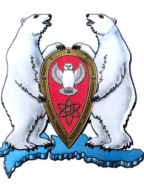 АДМИНИСТРАЦИЯ МУНИЦИПАЛЬНОГО ОБРАЗОВАНИЯ  ГОРОДСКОЙ ОКРУГ «НОВАЯ ЗЕМЛЯ»РАСПОРЯЖЕНИЕ«24» декабря 2021 г. № 223рп. Белушья ГубаО проведении Юнармейской елкиВ соответствии со Стратегией социально-экономического развития МО ГО «Новая Земля» на 2021-2023 г.г., утвержденной решением Совета депутатов МО ГО «Новая Земля» от 24.11.2020 № 163, ведомственной целевой программой МО ГО «Новая Земля» «Дети Новой Земли» на 2021 год, утвержденной распоряжением администрации МО ГО «Новая Земля» от 29.12.2020 № 199, р а с п о р я ж а ю с ь:    	1. В целях патриотического воспитания подрастающего поколения провести 27 декабря 2021 года совместно с ФГКОУ «СОШ №150» Юнармейскую елку.    	2. Для поздравления школьников выделить следующие сладкие подарки:   	- жевательный мармелад КрутФрут Змейка в кислой посыпке- 36 штук;	- шоколад babyfox детский полос. Молочный Белый – 18 штук;	- шоколад babyfox детский Малина/Белый – 18 штук.    	3. Настоящее распоряжение разместить на официальном сайте МО ГО «Новая Земля».	           4. Контроль за исполнением настоящего распоряжения возложить на ведущего специалиста отдела организационной, кадровой и социальной работы Митеневу Е.С.Глава муниципального образования                                                           Ж.К. МусинУТВЕРЖДАЮ:Глава муниципального образования городской округ «Новая Земля»            Ж.К. Мусин  «24» декабря 2021 г.ВЕДОМОСТЬВыдачи подарков по распоряжению администрации МО ГО «Новая Земля»от 24 декабря 2021 г. № 223«О проведении Юнармейской елки»Ответственный: ведущий специалист ООКиСР _________________ Е.С. МитеневаНаименованиеКоличествожевательный мармелад КрутФрут Змейка в кислой посыпке36 штукшоколад babyfox детский полос. Молочный Белый18 штукшоколад babyfox детский Малина/Белый18 штук